ΑΠΟΤΕΛΕΣΜΑΤΑ ΣΧΟΛΩΝ ΠΑΝΕΛΛΑΔΙΚΩΝ ΕΞΕΤΑΣΕΩΝ 2017ΑΕΙ 	90,4%ΤΕΙ	9,6%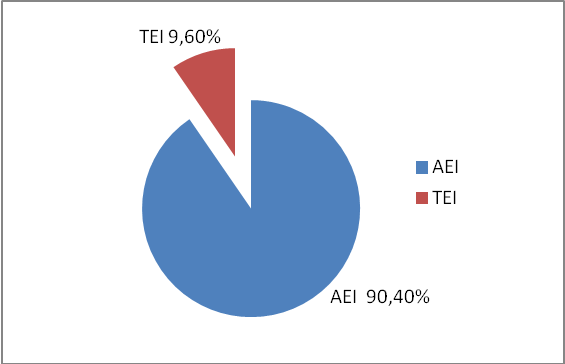 ΝΟΜΙΚΗ    4ΝΟΜΙΚΗ    4ΑΘΗΝΑ2ΠΕΡΙΦΕΡΕΙΑ2ΠΟΛΥΤΕΧΝΕΙΟ     10ΠΟΛΥΤΕΧΝΕΙΟ     10ΑΘΗΝΑ3ΠΕΡΙΦΕΡΕΙΑ7ΦΙΛΟΛΟΓΙΑ/ΨΥΧΟΛΟΓΙΑ    7ΦΙΛΟΛΟΓΙΑ/ΨΥΧΟΛΟΓΙΑ    7ΑΘΗΝΑ5ΠΕΡΙΦΕΡΕΙΑ2ΟΙΚΟΝΟΜΙΚΑ/ΜΑΡΚΕΤΙΝΓΚ/ΠΟΛΙΤΙΚΩΝ ΕΠΙΣΤΗΜΩΝ    12ΟΙΚΟΝΟΜΙΚΑ/ΜΑΡΚΕΤΙΝΓΚ/ΠΟΛΙΤΙΚΩΝ ΕΠΙΣΤΗΜΩΝ    12ΑΘΗΝΑ9ΠΕΡΙΦΕΡΕΙΑ3ΦΥΣΙΚΟ/ΜΑΘΗΜΑΤΙΚΟ/ΧΗΜΙΚΟ/ΠΛΗΡΟΦΟΡΙΚΗ   5ΦΥΣΙΚΟ/ΜΑΘΗΜΑΤΙΚΟ/ΧΗΜΙΚΟ/ΠΛΗΡΟΦΟΡΙΚΗ   5ΑΘΗΝΑ2ΠΕΡΙΦΕΡΕΙΑ3ΟΔΟΝΤΙΑΤΡΙΚΗ/ΦΑΡΜΑΚΕΥΤΙΚΗ/ΒΙΟΛΟΓΙΚΟ    4ΟΔΟΝΤΙΑΤΡΙΚΗ/ΦΑΡΜΑΚΕΥΤΙΚΗ/ΒΙΟΛΟΓΙΚΟ    4ΑΘΗΝΑ3ΠΕΡΙΦΕΡΕΙΑ1ΛΟΙΠΕΣ ΠΑΝΕΠΙΣΤΗΜΙΑΚΕΣ ΣΧΟΛΕΣ    6ΛΟΙΠΕΣ ΠΑΝΕΠΙΣΤΗΜΙΑΚΕΣ ΣΧΟΛΕΣ    6ΑΘΗΝΑ4ΠΕΡΙΦΕΡΕΙΑ2ΤΕΙ    5ΤΕΙ    5ΑΘΗΝΑ3ΠΕΡΙΦΕΡΕΙΑ2